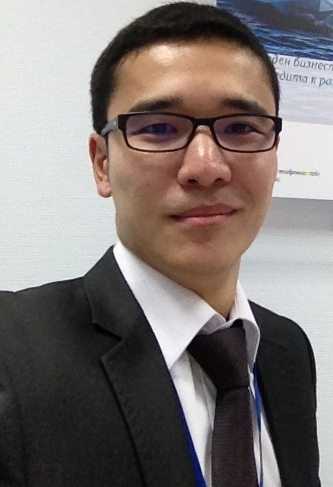 Жанабаев Тимур Уалиевичг. Алматы, пр. Гагарина 276\1 кв. 28  8 (727) 396-23-81     8 (702) 385-06-56tzhanabayev@gmail.comСведения о себеДата  рождения: 3 августа 1988г.  Национальность: казахСемейное положение: холостЦельПоиск работы в финансовой сфере с возможностью карьерного роста Опыт работы● декабрь 2014 – по настоящее время ДО АО Банк ВТБ Казахстан (Головной банк)  - должность: главный специалист отдела методологии, контроля и поддержки операционной деятельности;  - функциональные обязанности: контроль и поддержка филиальной сети в части операционного обслуживания, анализ механизмов работы опер.департамента для минимизации опер.рисков и инициация внесения изменений в бизнес-процессы, мониторинг изменений в законодательстве РК для обновления ВНД Банка; ● апрель 2012 – декабрь 2014 ДО АО Банк ВТБ Казахстан (Алматинский филиал)  - должность: менеджер отдела обслуживания юридических лиц;  - функциональные обязанности: привлечение, открытие, ведение, закрытие текущих, сберегательных счетов юридических лиц (проведение переводов в тенге и в ин.валюте, конвертаций, пенсионные и соц.отчисления, выписки по счету, ведение переписки с БВУ, суд.исполнителями, зарплатные проекты, выпуск гарантий и т.д.), осуществление валютного контроля;● май 2011 – апрель 2012 АО «Цеснабанк»  - должность: ведущий специалист отдела обслуживания физических и юридических лиц;  - функциональные обязанности: открытие, ведение, закрытие текущих, сберегательных счетов физических и юридических лиц (проведение платежей, выписки по счету, пенсионные и соц.отчисления, Интернет банкинг и т.д.). Работа в системах быстрых переводов: «Western Union», «Юнистрим»● декабрь 2009 – май 2011 АО «Метрокомбанк»   - должность: менеджер структурного подразделения Операционного Департамента   - функциональные обязанности: открытие, ведение, закрытие текущих, сберегательных счетов физических и юридических лиц (проведение платежей, выписки по счету, пенсионные и соц.отчисления, Интернет банкинг и т.д.). Работа в системах быстрых переводов: «Быстрая почта», «Western Union», «Юнистрим», «Золотая Корона», «Метроэкспресс»● июль 2008 – октябрь 2009 АО «КазИнвестБанк»   - должность: менеджер управления продаж Департамент розничного бизнеса   - функциональные обязанности: поиск и привлечение клиентов по банковским продуктам (кредиты залоговые и беззалоговые, ипотека, рефинансирование), формирование баз данных, назначение и проведение презентаций, оформление и отслеживание кредитных досье до дня выдачи● январь 2008 – июль 2008 ТОО «Альянс Retail Group»   -   должность: менеджер управления прямых продаж   - функциональные обязанности: продажа револьверных кредитных карт АО «Альянс Банк», участие в формировании планов мероприятий по продвижению розничных продуктов, обработка баз данных (Excel), консультирование клиентов по банковским продуктам, оформление кредитных досьеРекомендацииИмеется рекомендательное письмо от директора управления прямых продаж  ТОО «Альянс Retail Group»ОбразованиеУчебное заведение: Университет иностранных языков и деловой карьеры (2011-2014)Факультет: «Экономика»Специальность: экономистУчебное заведение: Алматинский экономический колледж (2004-2007)Факультет: «Экономика, бухучет и аудит»Специальность: экономист-аудиторДругие навыкиОтличное знание компьютера (Microsoft Office, Photoshop, 1C Бухгалтерия 7.7), умение работы в Интернете. Имеются права категории В и личный автомобильКоммуникабельность, ответственность, умение работы в коллективе, стремление к самообучениюЗнание языковКазахский - родной, русский – в совершенстве, английский - intermediate